Муниципальное бюджетное общеобразовательное учреждение«Левенская основная общеобразовательная школа»Стародубского муниципального района Брянской области243250, Брянская область, Стародубский район, С. Левенка, ул. Школьная, д. 4А	e-mail: levenkaschool@yandex.ru	Информация о педагогических работниках МБОУ «Левенская ООШ» на 01.09.20212. Администрация МБОУ «Левенская ООШ»3. Анализ педагогических кадровПо педстажу:                                                                                                        по возрасту:до 2 лет – 0	до 25 лет - 0от 2 до 5 – 0	до 30 лет - 0от 6 до 10 – 0	до 40 лет – 3 чел.от 11 до 20 – 3 чел.	До 50 лет – 5 чел.Более 20 лет – 8 чел.	Более 50 лет – 3 чел.	Пенсионного возраста всего – 3 чел.      	Из них льготная по выслуге лет - 0	По возрасту – 3 чел.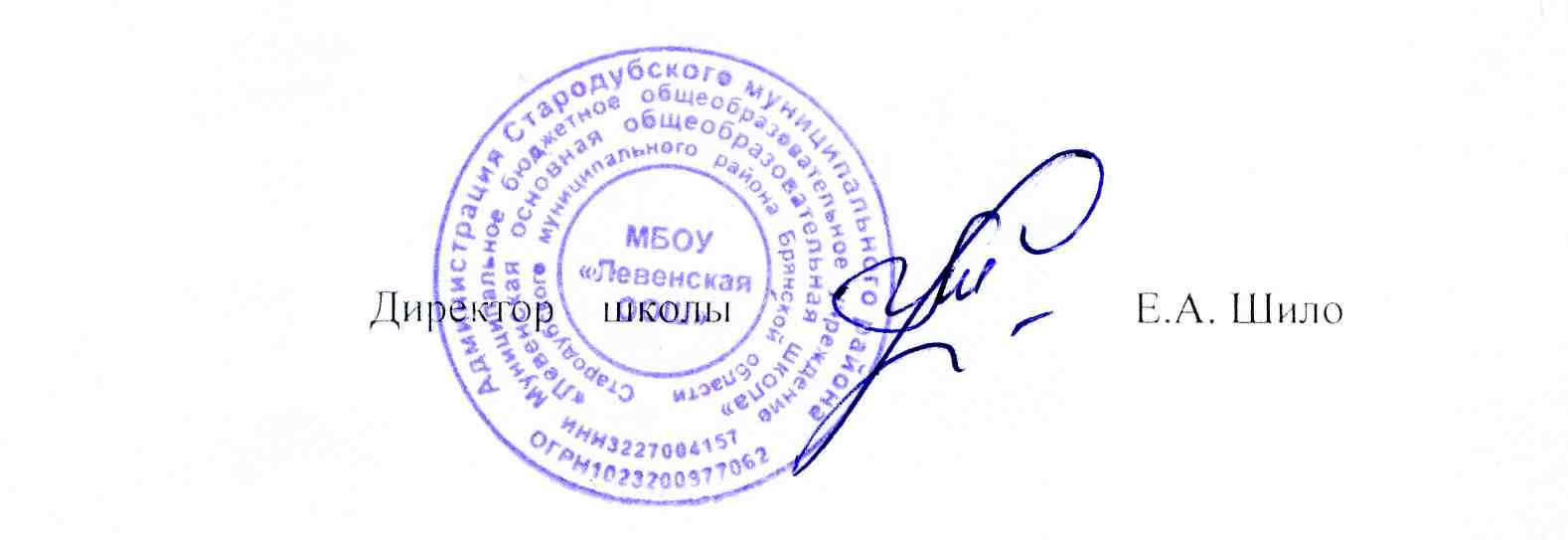 РОССИЙСКАЯ ФЕДЕРАЦИЯАДМИНИСТРАЦИЯ СТАРОДУБСКОГО
МУНИЦИПАЛЬНОГО РАЙОНА БРЯНСКОЙ ОБЛАСТИМУНИЦИПАЛЬНОЕ БЮДЖЕТНОЕ ОБРАЗОВАТЕЛЬНОЕ УЧРЕЖДЕИЕ«ЛЕВЕНСКАЯ ОСНОВНАЯОБЩЕОБРАЗОВАТЕЛЬНАЯ ШКОЛА»СТАРОДУБСКОГО МУНИЦИПАЛЬНОГО РАЙОНА БРЯНСКОЙ ОБЛАСТИ243250, Брянская обл., Стародубский р-н, с. Левенка, ул. Школьная, 4А№ _____________________от «_07_» _09_2021г.№ФИО, дата рождения, возрастОбразование, ВУЗ, год окончания, профессиональная переподготовка (год)Специальность по дипломуДолжность/ внутреннее совмещениепедагогический стаж/ стаж в должностикв. категория, дата присвоенияКурсы, дата прохождениянаграды,1Азаренко Галина Григорьевна02.01.196160 летСредне специальное, Суражское педагогическое училище,1980Учитель начальных классовУчитель 3 класса41/371 кв. категория15.10.2020Министерство образования 2016гАдминистрация Стародубского района 2019г2Акуленко Наталья Михайловна23.01.197546 летСреднее специальное Трубчевское педагогическое училище,1994Учитель начальных классов и физической культурыучитель русского языка и литературы в 5,6,7,9 классы/ руководитель ШМО26/91 кв. кат. 18.05.2020Администрация Стародубского района 2019г2Акуленко Наталья Михайловна23.01.197546 летБГУ им. ак. И. Г. Петровского,2009 СП: «русский язык и литература»Кв.Учитель русского языка и литературыучитель русского языка и литературы в 5,6,7,9 классы/ руководитель ШМО26/91 кв. кат. 18.05.2020Администрация Стародубского района 2019г3Блинков Юрий Алексеевич02.12.196159 летБГПИ им. ак. И. Г. Петровского,1981Проф. переподг2018Сп: история с дополнительной специальностью советское правоКв: учитель истории, обществознания, и советского государства и праваучитель ОБЖ  Учитель истории и обществознания 5-9 кл.34/34Высшая26.11.20192019Губернатора Брянской области 2011Департамента образования и науки Брянской области 2016Медаль Партизан и подпольщиков 2011Народный депутатав Стародубского муниципального округа3Блинков Юрий Алексеевич02.12.196159 летБГПИ им. ак. И. Г. Петровского,1981Проф. переподг2018Сп: история с дополнительной специальностью советское правоКв: учитель истории, обществознания, и советского государства и праваучитель ОБЖ  + учитель ОБЖ 5-9 кл19Высшая26.11.2019Губернатора Брянской области 2011Департамента образования и науки Брянской области 2016Медаль Партизан и подпольщиков 2011Народный депутатав Стародубского муниципального округа4Гапеев Юрий Александрович30.09.1976, 44 годаБГУ им. ак. И. Г. Петровского 1998Сп.: «физика и математика»Кв.: учитель математики и физикиУчитель математики 5-9 классы23 /22г1 кв.кат.15.10.202025.06.2020 по ноябрь 2020Департамента образования и науки Брянской области4Гапеев Юрий Александрович30.09.1976, 44 годаБГУ им. ак. И. Г. Петровского 1998Сп.: «физика и математика»Кв.: учитель математики и физикиУчитель физики 7-9 классы22г.1 кв.кат.15.10.202025.06.2020 по ноябрь 2020Департамента образования и науки Брянской области5Жихарева Наталья Викторовна14.05.198437 летСреднее специальное Суражское педагогическое училище им. А. С. Пушкина,2003БГУ им. ак. И. Г. Петровского, 2009 Проф. переподг2018Сп: преподавание в начальных классахКв: учитель начальных классов и педагог организаторСп: географияКв: учитель географииУчитель технологииЗаместитель директора по УВРУчитель технологии 5-8 кл.18/331 кв. кат. 18.05.2020мен.в обр16.10.2018-27.12.2018-.16.10.2018-20.10.201813.01.2020-31.01.2020Департамента образования и науки Брянской области 2019г6Жук Светлана Владимировна04.09.198437 летСреднее специальное Суражское педагогическое училище им. А. С. Пушкина,2003МГПУ, 2009Проф. переп.2018Проф. .перепод.2019Сп: преподавание в начальных классахКв: учитель начальных классов и информатики основной общеобразовательной школыСп: ЛогопедияКв: учитель логопедУчитель искусстваУчитель биологии.Учитель информатики 7-9 кл.+Учитель искусства 5-8 кл+Учитель биологии 5-9 кл18/10132Высшая 25.12.202027.11.2017-29.11.201713.11.2017-15.11.2017Стародубского муниципального района 2015Администрации Стародубского района Совета народных депутатов 2015гДепартамент образования и науки Брянской области 2015г.6Жук Светлана Владимировна04.09.198437 летСреднее специальное Суражское педагогическое училище им. А. С. Пушкина,2003МГПУ, 2009Проф. переп.2018Проф. .перепод.2019Сп: преподавание в начальных классахКв: учитель начальных классов и информатики основной общеобразовательной школыСп: ЛогопедияКв: учитель логопедУчитель искусстваУчитель биологии.Учитель информатики 7-9 кл.+Учитель искусства 5-8 кл+Учитель биологии 5-9 кл18/10132Высшая 25.12.202025.06.2020 по ноябрь 2020Стародубского муниципального района 2015Администрации Стародубского района Совета народных депутатов 2015гДепартамент образования и науки Брянской области 2015г.7ак./отпКудинова Татьяна Александровна25.08.197150 летСреднее специальное «Стахановское педагогическое училище Луганскойобласти»«Стахановский педагогический колледж Луганского национального института им. Тараса Шевченко»Сп: преподавание в начальных классахКв: учитель начальных классовКв: бакалавр по начальному образованию, учителя начальной школыУчитель 1,4 классов28/61 кв. кат 20.02.202009.01.2019-14.01.2019Стародубского муниципального района 20198Лобус Елена Александровна05.06.196754 годаБГУ им. ак. И. Г. Петровского,2012Проф. переподг.2018Сп: «Русский язык и литература»Кв: учитель русского языка и литературыУчитель начальных классовУчитель 2 класса+Учитель русского языка и литературы в 8 кл.36/283Высшая25.12.202025.03.2019г-29.03.2019Грамота министерства образования 2016гДепартамента образования и науки Брянской области 20198Лобус Елена Александровна05.06.196754 годаБГУ им. ак. И. Г. Петровского,2012Проф. переподг.2018Сп: «Русский язык и литература»Кв: учитель русского языка и литературыУчитель начальных классовУчитель 2 класса+Учитель русского языка и литературы в 8 кл.36/283Высшая25.12.202026.11.2019-28.11.2019Грамота министерства образования 2016гДепартамента образования и науки Брянской области 20199Теребинова Юлия Юрьевна25.03.198833 годаСреднее специальное Новозыбковский педагогическое колледж, 2008Сп: преподавание в начальных классах общеобразовательной школыКв: учитель начальных классов с дополнительной подготовкой в области английского языкаУчитель английского языка 2-9 кл.Учитель немецкого языка в 8-9 классах+ Старшая вожатая12/10221 кв. кат. 18.05.202004.09.2018г-09.10.2018Февраль 202115.04.2019-22.04.201910Шаповалова Татьяна Сергеевна07.12.197446 летСреднее специальное Трубчевское педагогическое училище,1994Сп: преподавание в начальных классах общеобразовательной школыКв: Учитель начальных классов и физической культурыУчитель физической культуры 1-9 кл.,(кроме 3-4)+Социальный педагог27/119 летВысшая26.03.2020Февраль 2021Грамота Стародубского муниципального района2015гУправления образования администрации Брянской областиДепартамента образования и науки Брянской области 201911Шило Елена Анатольевна03.04.197744 годаСреднее специальное Суражское педагогическое училищеБГУ им. ак. И. Г. Петровского, 2007Проф. Переподготовка 2018Сп: Преподавание в начальных классахКв: учитель начальных классов с дополнительной подготовкой русского языка и литературы с 5 по 9 классСп: БиологияКв: учитель биологиидиректор+Учитель химии 8,9 кл+Учитель географии 5 – 9 кл. 24/9218Первая бессрочноВысшая 28.01.2020Менеджмент  в образовании 20.11.2012г2019г  - курсы25.06.2020 по настоящее времяФИО дата рожденияОбразование, год окончанияСпециальность по дипломудолжностьСтаж в должности руководителяКатегорияДата присвоенияКурсы руководителяДата прохождения темаНаграды/ год полученияЖихарева Наталья Викторовна14.05.1984Высшее, 2009гУчитель географииЗаместитель директора по УВР3 г1 кв.кат.01.09.201816.10.2018-27.12.2018- мен.в обр.13.01.2020-31.01.2020Система контроля и оценки в соответствии с ФГОС и ФГОС обучающихся с ОВЗДепартамента образования и науки Брянской области 2019гШило Елена Анатольевна03.04.1977Высшее,2007Учитель биологиидиректор91 кв. кат. 28.08.2017Менеджмент  в образовании 20.11.2012г03.04.- 10.04.2019Система контроля и оценки в соответствии с ФГОС и ФГОС обучающихся с ОВЗ